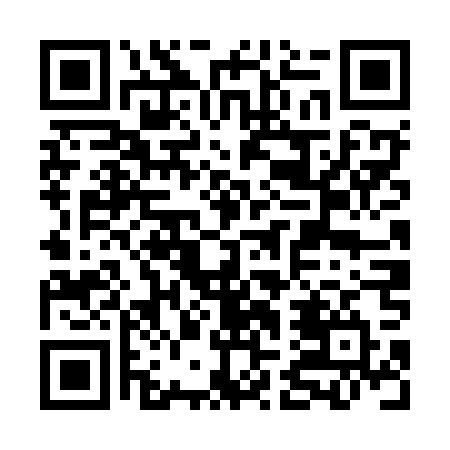 Prayer times for Benova Lehota, SlovakiaWed 1 May 2024 - Fri 31 May 2024High Latitude Method: Angle Based RulePrayer Calculation Method: Muslim World LeagueAsar Calculation Method: HanafiPrayer times provided by https://www.salahtimes.comDateDayFajrSunriseDhuhrAsrMaghribIsha1Wed3:055:2112:405:458:0010:062Thu3:025:1912:405:468:0110:093Fri2:595:1712:405:478:0310:114Sat2:575:1612:405:478:0410:145Sun2:545:1412:405:488:0610:166Mon2:515:1312:405:498:0710:197Tue2:485:1112:395:508:0910:228Wed2:455:0912:395:518:1010:249Thu2:425:0812:395:528:1210:2710Fri2:395:0612:395:538:1310:3011Sat2:365:0512:395:538:1410:3312Sun2:325:0412:395:548:1610:3513Mon2:295:0212:395:558:1710:3814Tue2:265:0112:395:568:1910:4115Wed2:244:5912:395:578:2010:4416Thu2:234:5812:395:588:2110:4617Fri2:234:5712:395:588:2310:4818Sat2:224:5612:395:598:2410:4919Sun2:224:5412:396:008:2510:4920Mon2:214:5312:406:018:2710:5021Tue2:214:5212:406:018:2810:5122Wed2:204:5112:406:028:2910:5123Thu2:204:5012:406:038:3010:5224Fri2:204:4912:406:048:3110:5225Sat2:194:4812:406:048:3310:5326Sun2:194:4712:406:058:3410:5327Mon2:194:4612:406:068:3510:5428Tue2:184:4512:406:068:3610:5529Wed2:184:4412:406:078:3710:5530Thu2:184:4412:416:088:3810:5631Fri2:184:4312:416:088:3910:56